Załącznik nr 1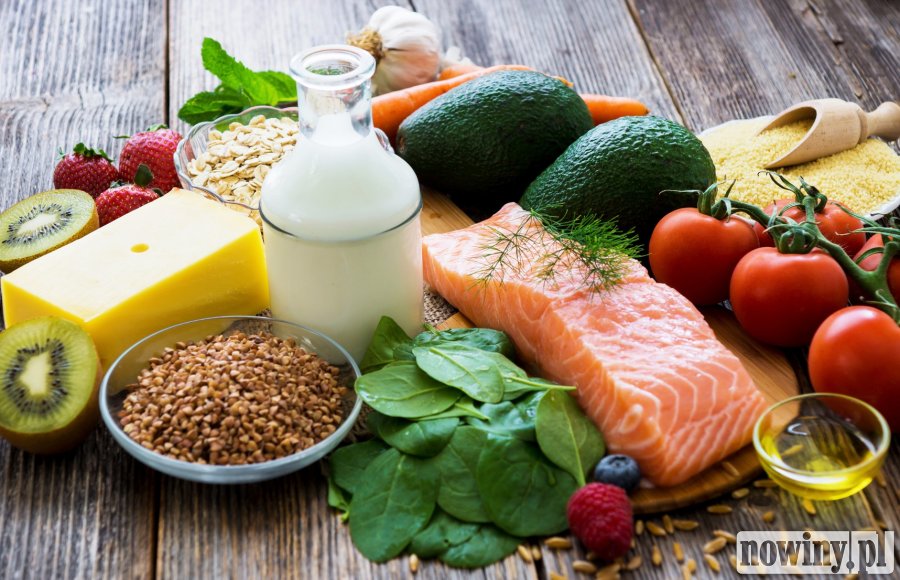 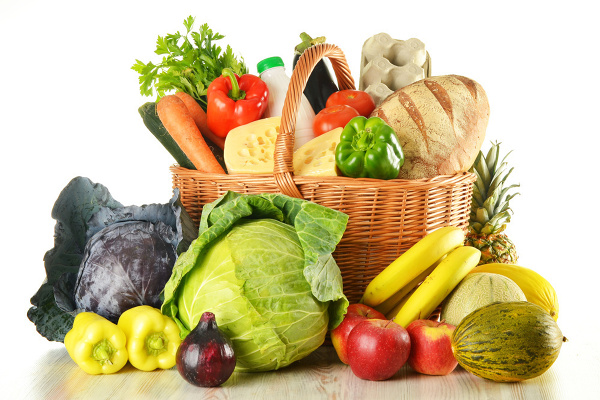 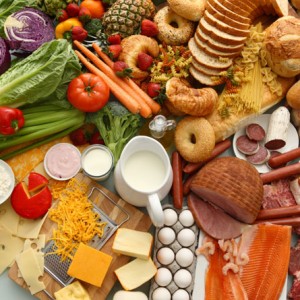 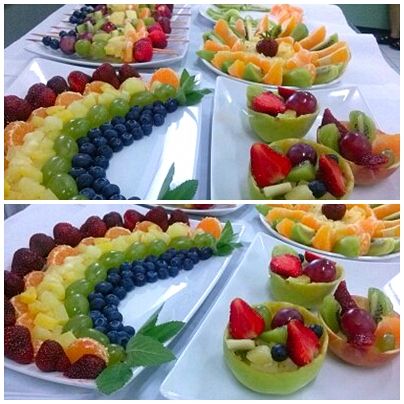 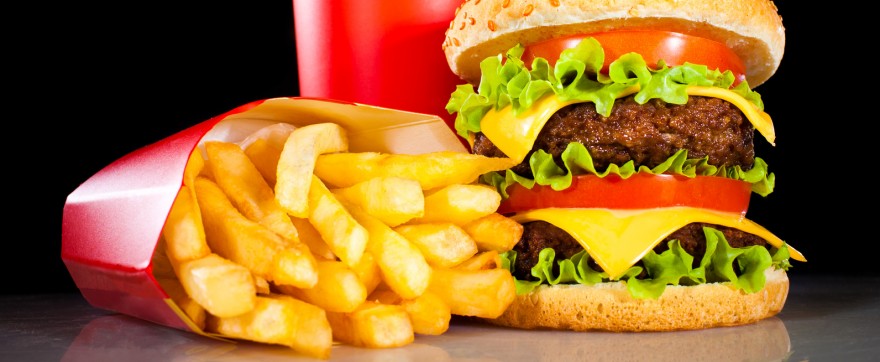 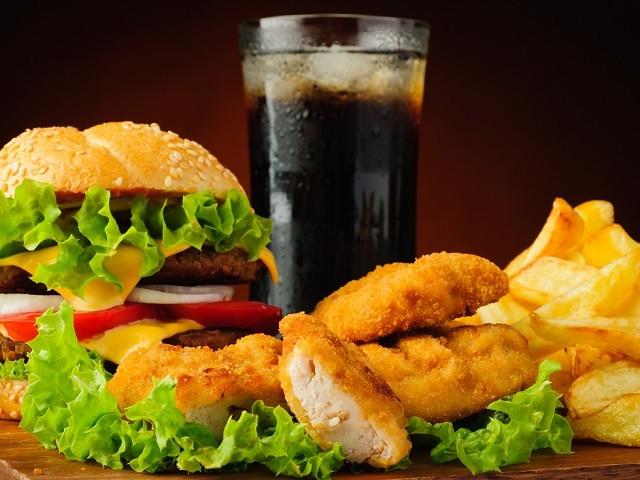 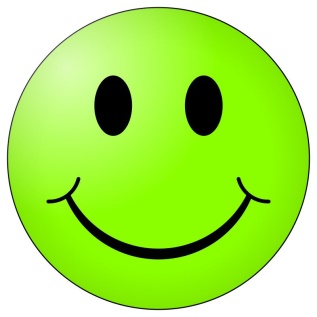 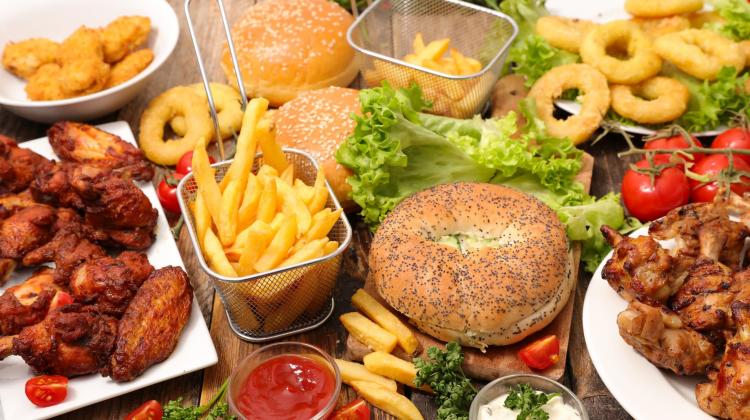 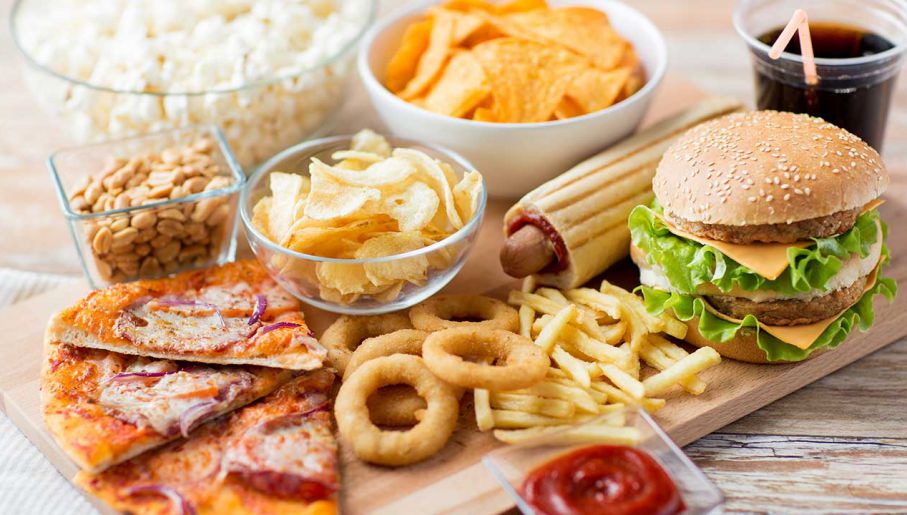 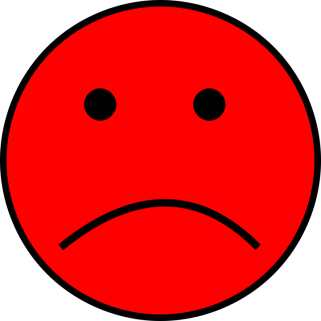 Załącznik nr 2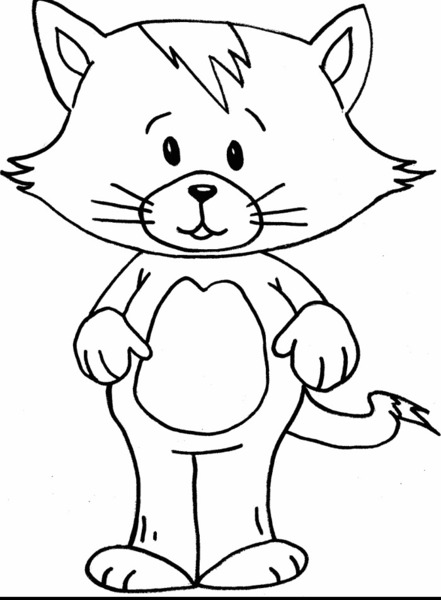 